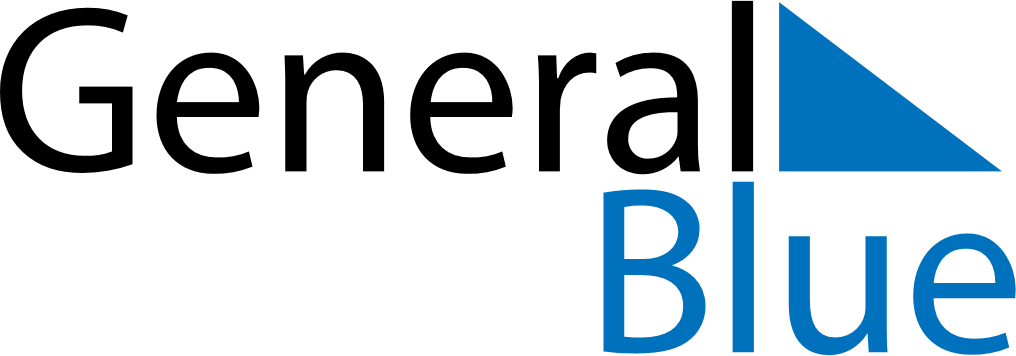 May 2051May 2051May 2051May 2051May 2051SundayMondayTuesdayWednesdayThursdayFridaySaturday12345678910111213141516171819202122232425262728293031